Індивідуальний мобільний пристрій для виявлення диму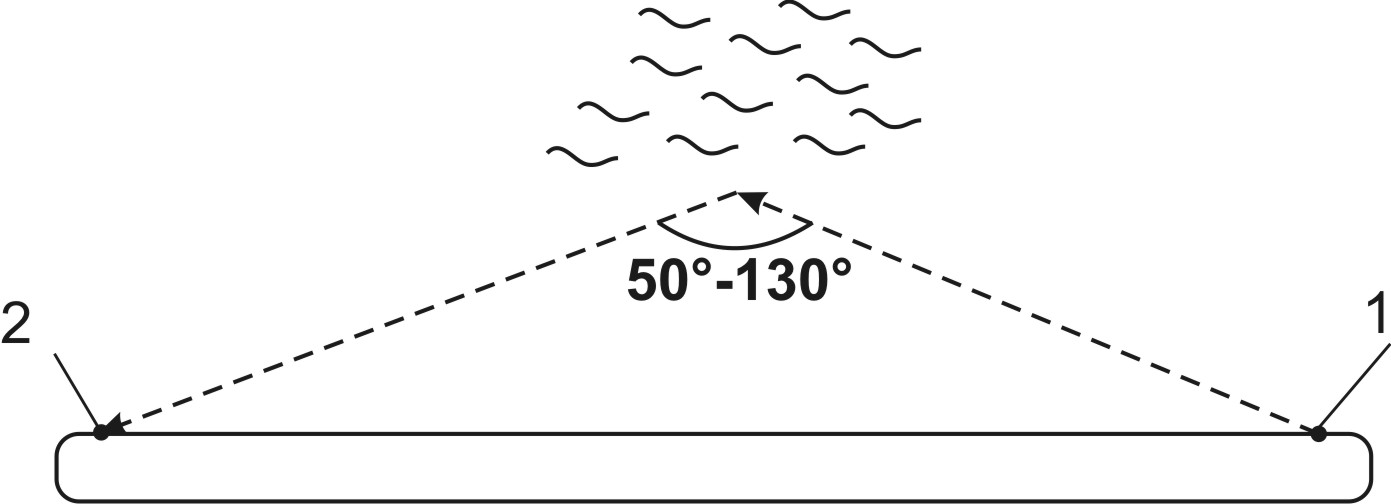 Фіг. 1Індивідуальний мобільний пристрій для виявлення диму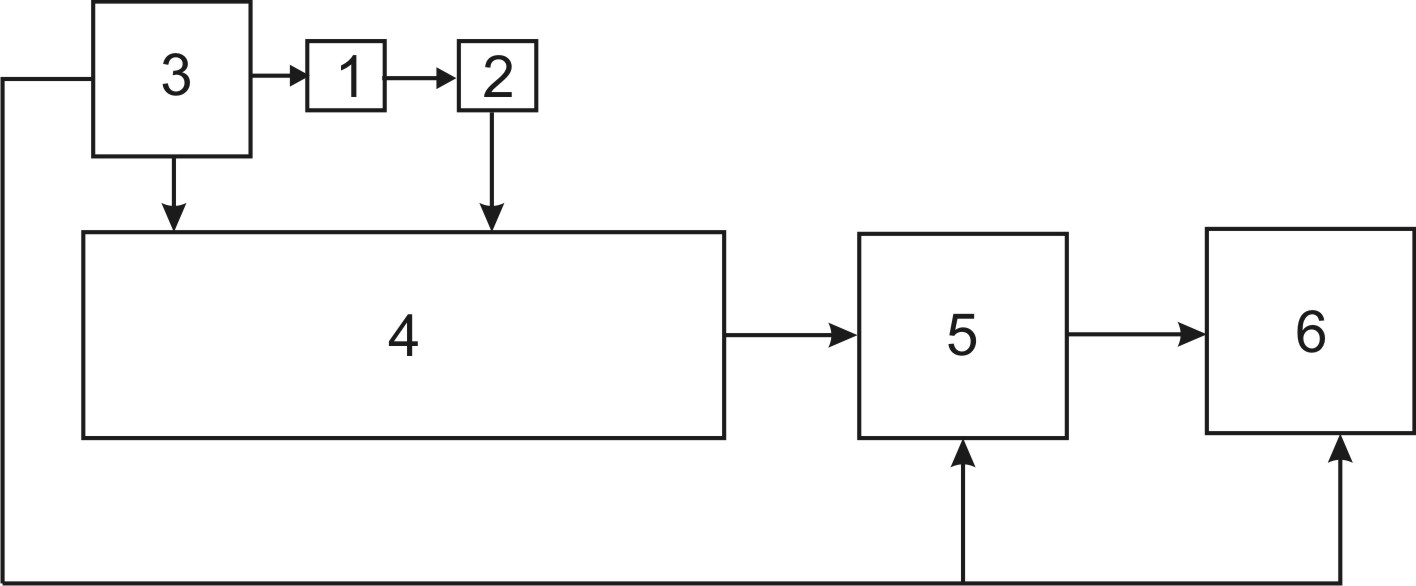 Фіг. 2